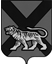 ТЕРРИТОРИАЛЬНАЯ ИЗБИРАТЕЛЬНАЯ КОМИССИЯ ГОРОДА СПАССКА-ДАЛЬНЕГОР Е Ш Е Н И Е18.11.2015			          г. Спасск-Дальний			    № 469/127___  ч. ___ мин.Рассмотрев представленные избирательным объединением местным отделением Политической партии СПРАВЕДЛИВАЯ РОССИЯ в городе Спасске-Дальнем Приморского края документы о назначении уполномоченных представителей, в соответствии со статьями 27, 36 Избирательного кодекса Приморского края территориальная избирательная комиссия города Спасск-ДальнийРЕШИЛА:Зарегистрировать уполномоченных представителей, назначенных избирательным объединением местным отделением Политической партии СПРАВЕДЛИВАЯ РОССИЯ в городе Спасске-Дальнем Приморского края на досрочных выборах депутатов Думы городского округа Спасск-Дальний седьмого созыва, назначенных на 20 декабря 2015 года, - Митрофанова Олега Андреевича, Прибытько Ивана Алексеевича.2. Выдать зарегистрированным уполномоченным представителям, назначенным избирательным объединением местным отделением Политической партии СПРАВЕДЛИВАЯ РОССИЯ в городе Спасске-Дальнем Приморского края на досрочных выборах депутатов Думы городского округа Спасск-Дальний седьмого созыва, назначенных на 20 декабря 2015 года, – Митрофанову Олегу Андреевичу, Прибытько Ивану Алексеевичу - удостоверения установленного образца.Направить настоящее решение в Избирательную комиссию Приморского края.Разместить настоящее решение на официальном сайте городского округа Спасск-Дальний в разделе «ТИК» в информационно-коммуникационной сети Интернет.Председатель комиссии                                                                С.А. ЧеревиковаСекретарь  комиссии                                                                     Е.Г. БондаренкоО регистрации уполномоченных  представителей, назначенных избирательным объединением местным отделением Политической партии СПРАВЕДЛИВАЯ РОССИЯ в городе Спасске-Дальнем Приморского края, выдвинувшим списки кандидатов на досрочных выборах депутатов Думы городского округа Спасск-Дальний седьмого созыва, назначенных на 20 декабря 2015 годаДосрочные выборы депутатов Думы городского округа Спасск-Дальний20 декабря 2015 годаУДОСТОВЕРЕНИЕ №________________________________________________________фамилия_____________________________________________________имя, отчествоявляется уполномоченным представителем  _________________________________________________________________ ,наименование избирательного объединения___________________________________________________________________________________________________выдвинувшего список кандидатов на досрочных выборах депутатов Думы городского округа Спасск-ДальнийДосрочные выборы депутатов Думы городского округа Спасск-Дальний20 декабря 2015 годаУДОСТОВЕРЕНИЕ №________________________________________________________фамилия_____________________________________________________имя, отчествоявляется уполномоченным представителем  _________________________________________________________________ ,наименование избирательного объединения___________________________________________________________________________________________________выдвинувшего список кандидатов на досрочных выборах депутатов Думы городского округа Спасск-ДальнийДосрочные выборы депутатов Думы городского округа Спасск-Дальний20 декабря 2015 годаУДОСТОВЕРЕНИЕ №________________________________________________________фамилия_____________________________________________________имя, отчествоявляется уполномоченным представителем  _________________________________________________________________ ,наименование избирательного объединения___________________________________________________________________________________________________выдвинувшего список кандидатов на досрочных выборах депутатов Думы городского округа Спасск-ДальнийПредседатель территориальнойизбирательной комиссии                                           _____________города Спасска-ДальнегоПредседатель территориальнойизбирательной комиссии                                           _____________города Спасска-ДальнегоДействительно до «    » ____ 20 ___г.(при предъявлении паспорта или заменяющего его документа)________________(дата регистрации)